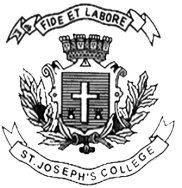 ST. JOSEPH’S COLLEGE (AUTONOMOUS), BANGALORE-27B.A.  SOCIOLOGY: II SEMESTERSEMESTER EXAMINATION APRIL 2020SO218: DEVELOPING  SOCIOLOGICAL PERSPECTIVES Time: 2 1/2hrs                                                                   Maximum marks: 70This question paper has one printed page and three parts.I  Answer any FOUR of the following in one full page each:                      5x4=20How is sociology a science? Give examples.Define Society and mention the elements of society.Bring out the relationship between Anthropology and Psychology.Define Sociological Imagination? Give two examples.What is social system and write its features.Mention the contributions of Iravathi Karve to Indian society.II Answer any TWO of the following in about two pages each:	             10 X 2 =20Define Sociology and discuss it’s importance as a course of study.‘History is past sociology and Sociology is present History’. DiscussDescribe the main ideas of Auguste Comte’s sociological thought.III Answer any TWO of the following in about three pages each:	          15 X 2 = 30Explain any two contributions of G.S Ghurye to Indian Society.Explain the differences between Specialistic and Synthetic school.Describe the differences between community and association with examples.                                                        *****************************	SO218-B-2020